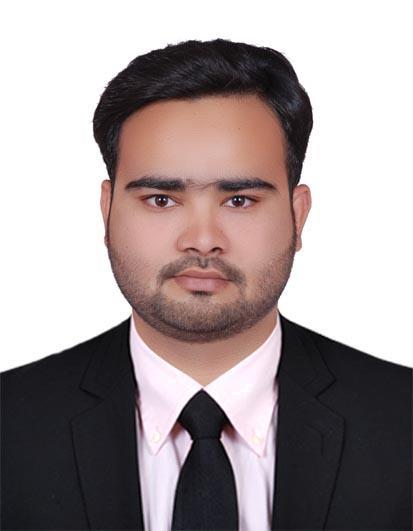 MohammadMohammad.360915@2freemail.com     Summery :-- Self motivated and well organized professional with substantial experience and outstanding skills in Accounting, with 3 years of experience in Central Private Hospital in Sharjah; being able to complete the assigned task within the given time frame with accuracy, excellent interpersonal skills, hard working and results-driven attitude.Education :-Bachelor of Commerce :C.S.J.M. University Kanpur India.Work Experience :-As An Assistant Accountant (Accounts & Insurance ) From December 2013 till present ( Central Private Hospital ( Sharjah ) –As Reconciliation supervisor( Insurance )Responsibilities :-Posting of Entries in ERP software ( Bank receipt ,Bank payments, Contra entry &petty cash ).preparing monthly ledger of advances, leave salaries & air ticket of the staff.Posting all supplier payments and customer collections.Matching invoices against delivery notes.Preparation of Cheque.Monthly reconciliation with bank statement.Handling petty cash.Handling cash flow and arrangement of funds.Billing & submission of Credit companies.Follow up with Insurance companies.Insurance reconciliation.Preparing monthly ledger of Insurance payments received.Resubmission of the insurance invoices.Insurance invoice settlement.Reconcile and rectify insurance ledger account.Professional Skills :-MS Word, Ms Excel, Work in any software.Languages :-English , Hindi & Urdu.